YÊU CẦU CHÀO GIÁ	Kính gửi: Các đơn vị cung cấp trang phục bảo hộ lao động.Trường Đại học Kinh tế TP. Hồ Chí Minh hiện đang có nhu cầu trang bị mới trang phục bảo hộ lao động (Bộ đồng phục kỹ thuật và bộ đồng phục vệ sinh bảo vệ môi trường) cho nhân viên phục vụ thuộc Trường.Kính mời các nhà cung cấp quan tâm cho báo giá theo chủng loại dưới đây Khi chào giá phải đáp ứng các yêu cầu về chất liệu vải và mẫu mã theo bảng dưới đây:Thời gian nhận: từ ngày 14/6/ 2019 đến ngày 21/6/2019.Hình thức nhận: phiếu chào giá theo mẫu đính kèm, có đóng dấu niêm phòng ngoài bị thư ghi rõ danh mục chào giá và gửi về.Phòng Tài chính – Kế toán - phòng A.009Trường Đại học Kinh tế TP.HCM, số 59C Nguyễn Đình Chiểu, Phường 6, Quận 3, TP. HCMBỘ GIÁO DỤC VÀ ĐÀO TẠOTRƯỜNG ĐẠI HỌC KINH TẾ  TP.HCM---------------------CỘNG HÒA XÃ HỘI CHỦ NGHĨA VIỆT Độc lập – Tự do – Hạnh phúc---------------------Chào giá  trang phục bảo hộ lao độngTP.Hồ Chí Minh, ngày 14 tháng 6 năm 2019STTTên/Chủng loại hàng hóa hàngĐVTSLĐặc tính kỹ thuậtYêu cầu bảo hànhCác yêu cầu khác1Bộ đồng phục kỹ thuật Bộ78Bộ kỹ thuật Nam (Áo: Vải Ford màu xanh đậm - Quần: Vải Ferrari Ấn Độ màu xanh đen)Yêu cầuVải đúng màu và chất lượng -đến đo size tại Trường1Bộ đồng phục kỹ thuật Bộ78Kích cỡ: Theo số đo thực tế của từng người.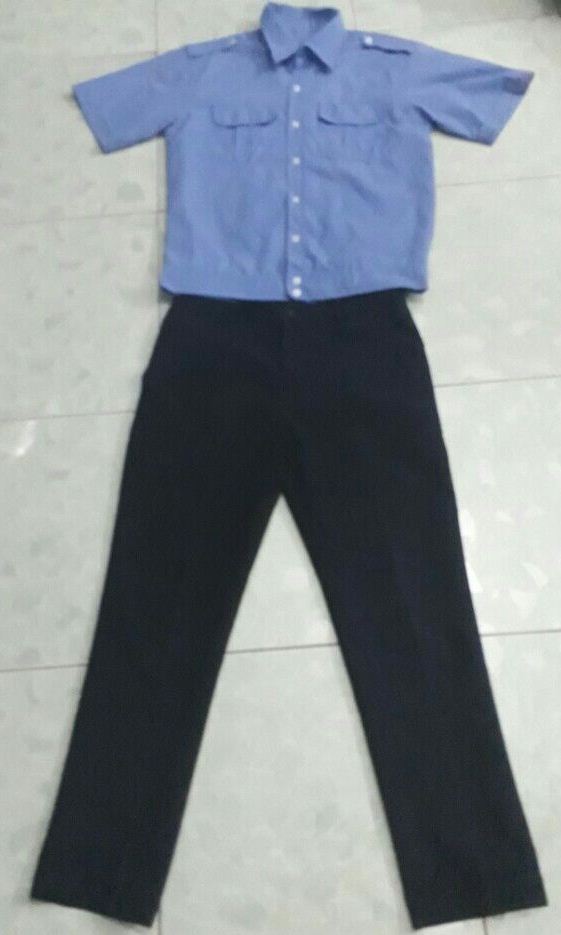 Yêu cầuVải đúng màu và chất lượng -đến đo size tại Trường2Bộ đồng phục vệ sinh - môi trườngBộ45Bộ đồng phục vệ sinh Nữ (Áo: Vải Ford màu xanh biển; Quần: Vải kaki thun Việt nam màu xanh đen)Kích cỡ: Theo số đo thực tế của từng người.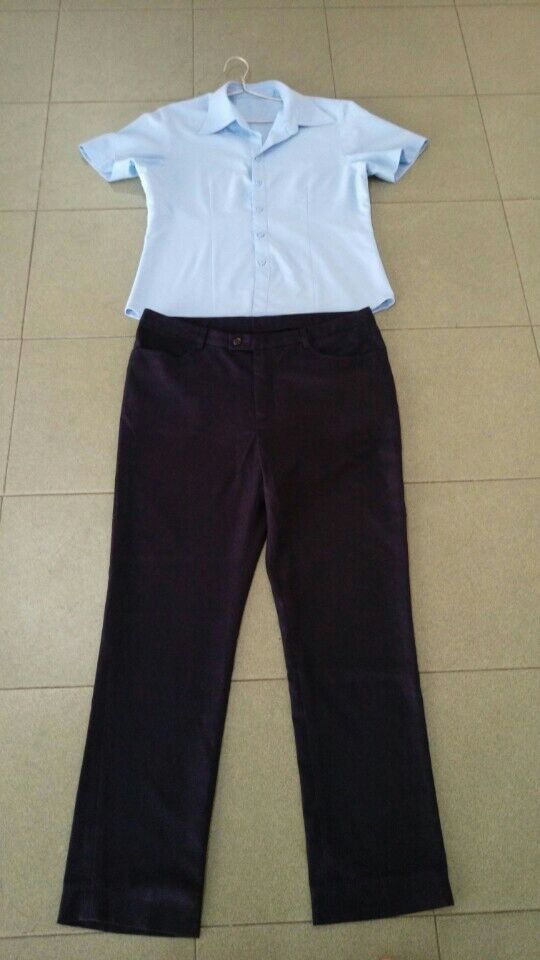 Yêu cầuVải đúng màu và chất lượng -đến đo size tại Trường